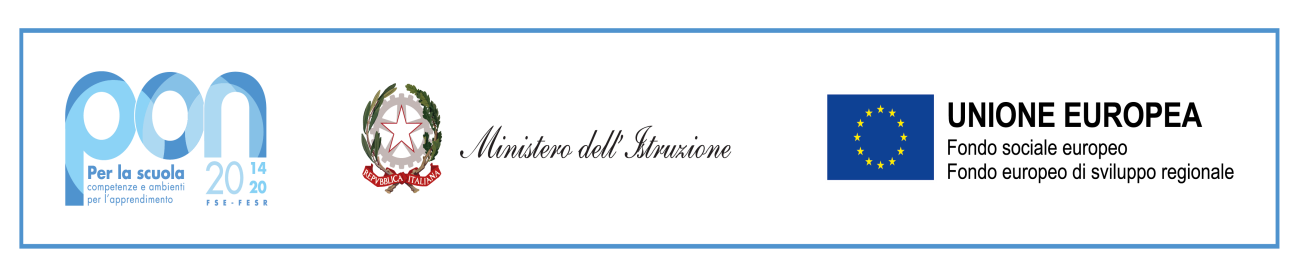 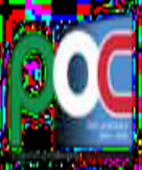 Allegato A – domanda di ammissioneAL DIRIGENTE SCOLASTICOdell’I.T.E. “A. Gentili” – Via Cioci n. 6 – 62100 MacerataIl/la	sottoscritto/a	__	(c.f	_________)   nato/a	  	______  il	________ residente  a 	_______________________________in Via   	______telefono___________________  email__________________________in servizio presso questa Istituzione Scolastica  In   qualità  di   docente   a   tempo  ____________________ (determinato / indeterminato),  relativamente   all’avviso   di   selezione  di   DOCENTI INTERNI per il conferimento di incarico di TUTOR in relazione alle azioni di formazione riferite al Programma Operativo Complementare (POC) “Per la Scuola, competenze e ambienti per l’apprendimento” 2014-2020 finanziato con il Fondo di Rotazione (FdR) – Obiettivi Specifici 10.1, 10.2 e 10.3 – Azioni 10.1.1, 10.2.2 e 10.3.1. Avviso pubblico prot. n. 33956 del 18/05/2022 – Realizzazione di percorsi educativi volti al potenziamento delle competenze delle studentesse e degli studenti e per la socialità e l’accoglienza. Titolo: Potenziamento competenze digitali. CNP: 10.2.2A-FDRPOC-MA-2022-16.   CUP: C84C22000340001CHIEDE di partecipare alla procedura comparativa per titoli ed esperienze professionali per l’attribuzione dell’incarico di TUTOR del / dei sotto indicato / i moduli:   (inserire la crocetta nel/i modulo/i che interessa)NB: per il medesimo modulo non è possibile presentare la candidatura sia come Esperto che come TutorAutocertificazione ex art. 46 D.P.R. n. 445/2000Il/la sottoscritto/a	________   ______________ dichiara:- di essere cittadino/a italiano o di altro Stato membro           dell’Unione Europea; - di godere dei diritti civili e politici - di non avere riportato condanne penali e non essere destinatari di provvedimenti che riguardano l’applicazione di misure di prevenzione, di decisioni civili e di provvedimenti amministrativi iscritti nel casellario giudiziale. 										         Luogo, data e firmaAccettazione del trattamento dei dati personali secondo quanto previsto dal nuovo regolamento privacy 679/2016Luogo, data e firmaAccettazione con la quale si impegna ad assumere l’incarico senza riserva e secondo le esigenze organizzative della scuola       Luogo, data e firmaSi allegano:-  Allegato B “Griglia di valutazione”-  Curriculum vitae in formato europeo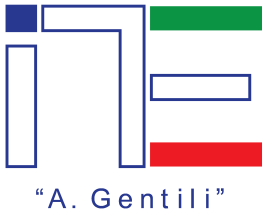 Istituto Tecnico Economico “Alberico Gentili”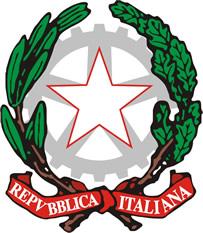 Via Cioci, 6 - 62100 MACERATA - Tel. 0733 260500www.itemacerata.edu.itMCTD01000V@istruzione.it  –  PEC: MCTD01000V@pec.istruzione.itC.F. 80005200433 – C.M. MCTD01000V – C.U.U. UFARVKTipologia ModuloTitolo del ModuloDestinatariNumero di ore previste - tempi di attuazioneFigura prevista:1 DOCENTE TUTOR per ogni modulo (scegliere il/i modulo/i barrando la/le casella/e)Competenza digitalePOTENZIAMENTO COMPETENZE DIGITALI 120 Studentesse e studenti Secondaria secondo grado30 ore:novembre 22– maggio 23Competenza digitalePOTENZIAMENTO COMPETENZE DIGITALI 220 Studentesse e studenti Secondaria secondo grado30 ore:novembre 22– maggio 23Competenza digitalePOTENZIAMENTO COMPETENZE DIGITALI 320 Studentesse e studenti Secondaria secondo grado30 ore:novembre 22– maggio 23Competenza digitalePOTENZIAMENTO COMPETENZE DIGITALI 420 Studentesse e studenti Secondaria secondo grado30 ore:novembre 22– maggio 23Competenza digitalePOTENZIAMENTO COMPETENZE DIGITALI 520 Studentesse e studenti Secondaria secondo grado30 ore:novembre 22– maggio 23Competenza digitalePOTENZIAMENTO COMPETENZE DIGITALI 618 Studentesse e studenti Secondaria secondo grado30 ore:novembre 22– maggio 23Competenza digitalePOTENZIAMENTO COMPETENZE DIGITALI 715 Studentesse e studenti Secondaria secondo grado30 ore:novembre 22– maggio 23Competenza digitalePOTENZIAMENTO COMPETENZE DIGITALI 820 Studentesse e studenti Secondaria secondo grado30 ore:novembre 22– maggio 23